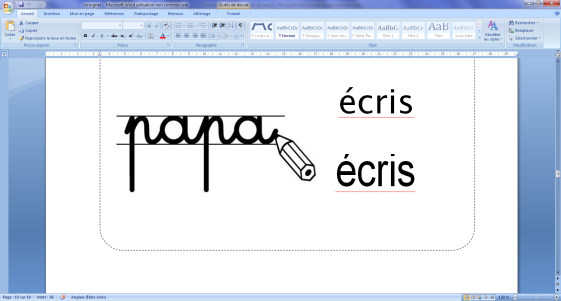 Ecris  le mot sous l’image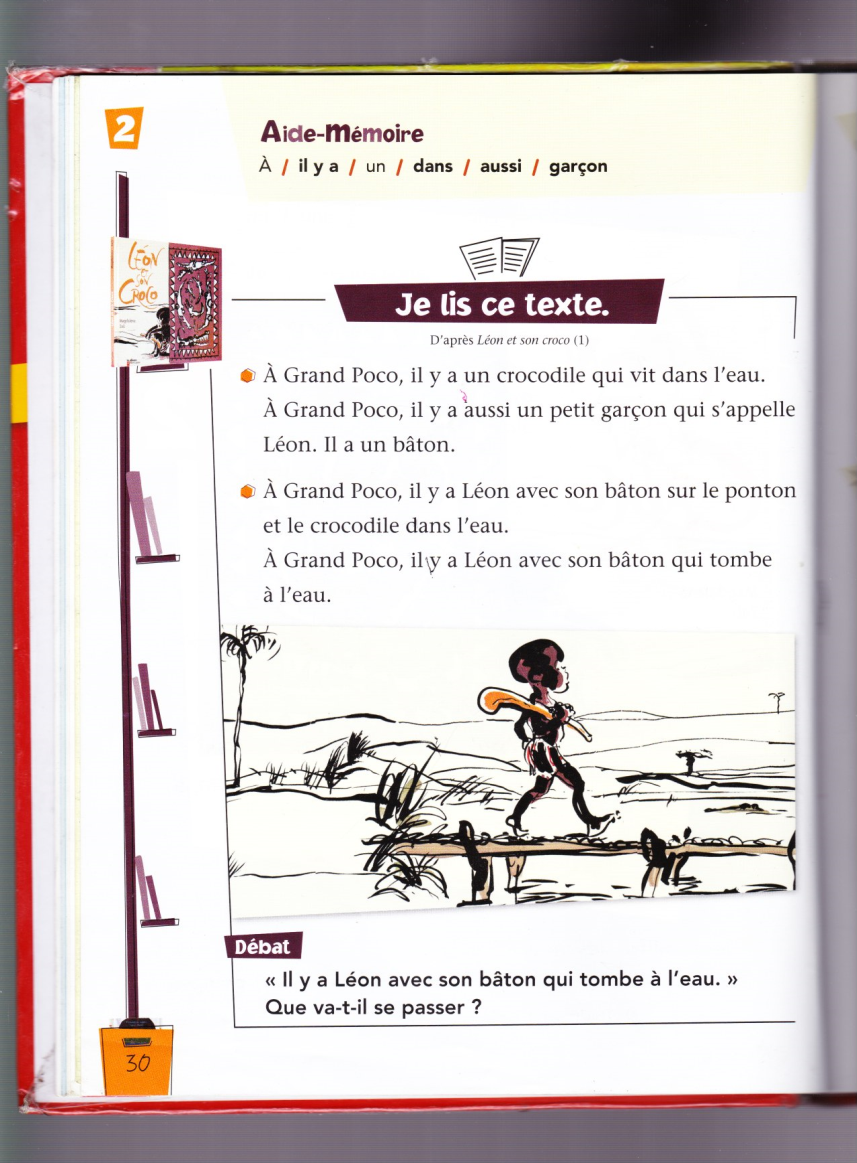 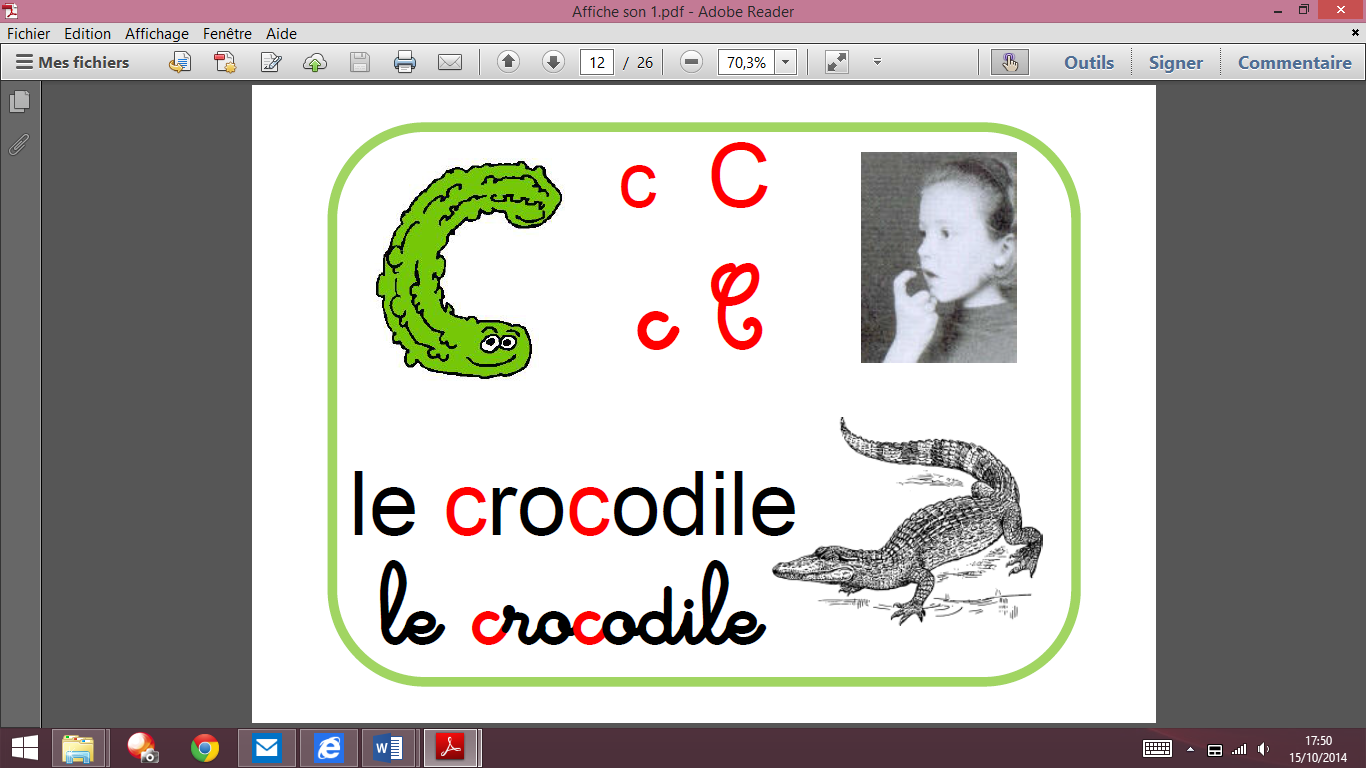 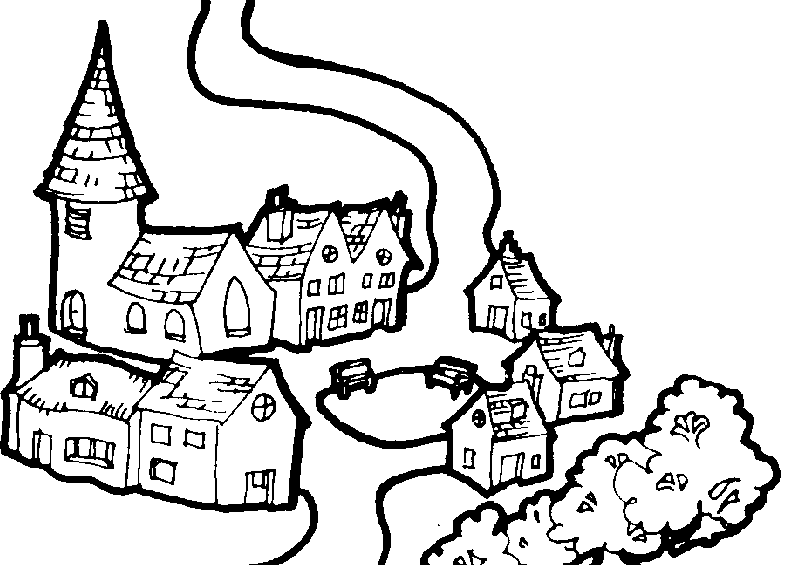 Colorie si la phrase est vraie. 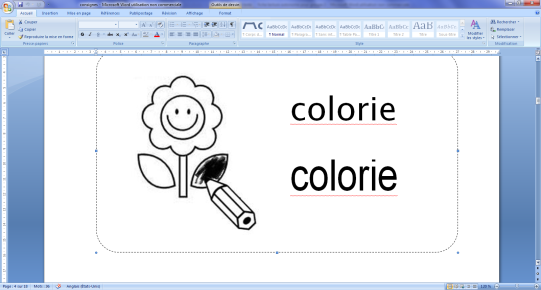 Léon est un garçon.Léon est dans une école.Léon a un bâton.Il y a un crocodile dans l’eau.Relie les mots identiques.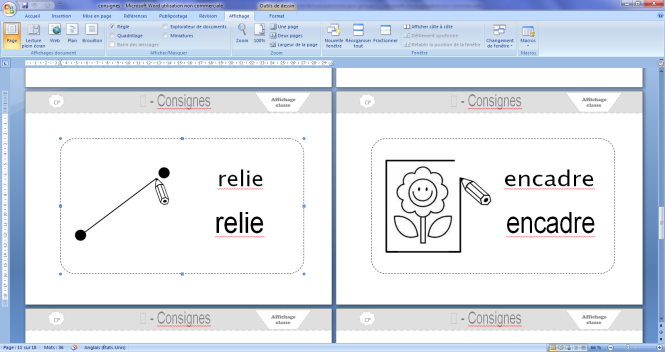 un village                                                        le soleilun crocodile                                                   un crocodileun ponton                                                       un villagele soleil                                                            un ponton